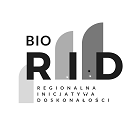 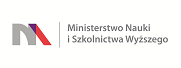 Znak sprawy: UKW/DZP-281-D-55/2019 SPROSTOSOWANIE INFORMACJAw oparciu o art. 86 ust 5 ustawy Prawo zamówień publicznychDotyczy:	postępowania o udzielenie zamówienia publicznego prowadzonego w trybie przetargu nieograniczonego na DOSTAWA ODCZYNNIKÓW, MATERIAŁÓW ZUŻYWALNYCHOtwarcie ofert 27.05.2019 r. godz. 13:00Kanclerz UKWMgr Renata MalakNumer ofertyNazwa (firma) i adres wykonawcyCena  ( zł)Skrócenie terminu dostawy (DNI KALENDARZOWE)Kwota brutto jaką Zamawiający zamierza przeznaczyć na sfinansowanie zamówienia1SARSTEDT SP. Z O.O. UL. WARSZAWSKA 25 , BLIZNE ŁASZCZYŃSKIEGO ,05-082 STARE BABICECz. 21. 428,66 zł. 7 DNI Cz. 1 – 64.554,35 brutto
Cz. 2 – 67.698,31 brutto
Cz. 3 – 55.286,42 brutto
Cz. 4 – 4.380,86 brutto
Cz. 5 – 22.204,61 brutto
Cz. 6 – 108.465,30 brutto
Cz. 7 – 32.837,00 brutto
Cz. 8 – 33.694,00 brutto
Cz. 9 – 410,00 brutto
Cz. 10 – 2.379,30 brutto
Cz. 11 – 392,19 brutto
Cz. 12 – 2.255,00 brutto
Cz. 13 – 1.494,99 brutto
Cz. 14 – 3.938,33 brutto
Cz. 15 – 2.132,82 brutto	
Cz. 16 – 4.712,50 brutto
Cz. 17 – 4.038,09 brutto
Cz. 18 – 21.423,00 brutto
Cz. 19 – 6.926,25  brutto
Cz. 20 – 561,60  brutto
Cz. 21 – 553,50 zł brutto
Cz. 22 – 624,00 zł brutto
Cz. 23 – 2.952,00 zł brutto
Cz. 24 – 1.968,00 zł brutto
Cz. 25 – 11.664,85 zł brutto
Cz. 26 – 2.084,00 zł brutto
Cz. 27 – 2.505,25  zł brutto
Cz. 28 – 1.882,00  zł brutto
Cz. 29 – 3.871,96 zł brutto
Cz. 30 – 3.013,50 zł brutto
Cz. 31 – 49.917,09 brutto
Cz. 32 – 46.808,27 bruttoCz. 33 – 26.992,35 zł brutto
Cz. 34 – 20.373,58  zł brutto
Cz. 35 – 16.126,66  zł brutto
Cz. 36 – 1.535,87 zł brutto
Cz. 37 – 210,00 zł brutto
Cz. 38 – 820,00 brutto
Cz. 39 – 425,00 bruttoCz. 40 – 680,00 zł brutto
Cz. 41 – 1094,88  zł brutto
Cz. 42 – 1033,20  zł brutto
Cz. 43 – 55,80 zł brutto
Cz. 44 – 4.400,00 zł brutto
Cz. 45 – 7150,00 brutto
Cz. 46 – 1550,00 bruttoCz. 47 – 2500,00 brutto2BTL SP. Z O.O. UL. BOLESŁAWA 13, 93-492 ŁÓDŹCz. 29 zł. 3752,1010 DNICz. 1 – 64.554,35 brutto
Cz. 2 – 67.698,31 brutto
Cz. 3 – 55.286,42 brutto
Cz. 4 – 4.380,86 brutto
Cz. 5 – 22.204,61 brutto
Cz. 6 – 108.465,30 brutto
Cz. 7 – 32.837,00 brutto
Cz. 8 – 33.694,00 brutto
Cz. 9 – 410,00 brutto
Cz. 10 – 2.379,30 brutto
Cz. 11 – 392,19 brutto
Cz. 12 – 2.255,00 brutto
Cz. 13 – 1.494,99 brutto
Cz. 14 – 3.938,33 brutto
Cz. 15 – 2.132,82 brutto	
Cz. 16 – 4.712,50 brutto
Cz. 17 – 4.038,09 brutto
Cz. 18 – 21.423,00 brutto
Cz. 19 – 6.926,25  brutto
Cz. 20 – 561,60  brutto
Cz. 21 – 553,50 zł brutto
Cz. 22 – 624,00 zł brutto
Cz. 23 – 2.952,00 zł brutto
Cz. 24 – 1.968,00 zł brutto
Cz. 25 – 11.664,85 zł brutto
Cz. 26 – 2.084,00 zł brutto
Cz. 27 – 2.505,25  zł brutto
Cz. 28 – 1.882,00  zł brutto
Cz. 29 – 3.871,96 zł brutto
Cz. 30 – 3.013,50 zł brutto
Cz. 31 – 49.917,09 brutto
Cz. 32 – 46.808,27 bruttoCz. 33 – 26.992,35 zł brutto
Cz. 34 – 20.373,58  zł brutto
Cz. 35 – 16.126,66  zł brutto
Cz. 36 – 1.535,87 zł brutto
Cz. 37 – 210,00 zł brutto
Cz. 38 – 820,00 brutto
Cz. 39 – 425,00 bruttoCz. 40 – 680,00 zł brutto
Cz. 41 – 1094,88  zł brutto
Cz. 42 – 1033,20  zł brutto
Cz. 43 – 55,80 zł brutto
Cz. 44 – 4.400,00 zł brutto
Cz. 45 – 7150,00 brutto
Cz. 46 – 1550,00 bruttoCz. 47 – 2500,00 brutto3PROMEGA GMBH SCHILDKRÓTSTR.1568-199 MANNHEIMCz. 26 2.150,00 zł. 3 dniCz. 1 – 64.554,35 brutto
Cz. 2 – 67.698,31 brutto
Cz. 3 – 55.286,42 brutto
Cz. 4 – 4.380,86 brutto
Cz. 5 – 22.204,61 brutto
Cz. 6 – 108.465,30 brutto
Cz. 7 – 32.837,00 brutto
Cz. 8 – 33.694,00 brutto
Cz. 9 – 410,00 brutto
Cz. 10 – 2.379,30 brutto
Cz. 11 – 392,19 brutto
Cz. 12 – 2.255,00 brutto
Cz. 13 – 1.494,99 brutto
Cz. 14 – 3.938,33 brutto
Cz. 15 – 2.132,82 brutto	
Cz. 16 – 4.712,50 brutto
Cz. 17 – 4.038,09 brutto
Cz. 18 – 21.423,00 brutto
Cz. 19 – 6.926,25  brutto
Cz. 20 – 561,60  brutto
Cz. 21 – 553,50 zł brutto
Cz. 22 – 624,00 zł brutto
Cz. 23 – 2.952,00 zł brutto
Cz. 24 – 1.968,00 zł brutto
Cz. 25 – 11.664,85 zł brutto
Cz. 26 – 2.084,00 zł brutto
Cz. 27 – 2.505,25  zł brutto
Cz. 28 – 1.882,00  zł brutto
Cz. 29 – 3.871,96 zł brutto
Cz. 30 – 3.013,50 zł brutto
Cz. 31 – 49.917,09 brutto
Cz. 32 – 46.808,27 bruttoCz. 33 – 26.992,35 zł brutto
Cz. 34 – 20.373,58  zł brutto
Cz. 35 – 16.126,66  zł brutto
Cz. 36 – 1.535,87 zł brutto
Cz. 37 – 210,00 zł brutto
Cz. 38 – 820,00 brutto
Cz. 39 – 425,00 bruttoCz. 40 – 680,00 zł brutto
Cz. 41 – 1094,88  zł brutto
Cz. 42 – 1033,20  zł brutto
Cz. 43 – 55,80 zł brutto
Cz. 44 – 4.400,00 zł brutto
Cz. 45 – 7150,00 brutto
Cz. 46 – 1550,00 bruttoCz. 47 – 2500,00 brutto4EPPENDORF POLAND SP. ZO.O. AL. JEROZOLIMSKIE 212,02-486 WARSZAWACz.25. 10.215,136 dni Cz. 1 – 64.554,35 brutto
Cz. 2 – 67.698,31 brutto
Cz. 3 – 55.286,42 brutto
Cz. 4 – 4.380,86 brutto
Cz. 5 – 22.204,61 brutto
Cz. 6 – 108.465,30 brutto
Cz. 7 – 32.837,00 brutto
Cz. 8 – 33.694,00 brutto
Cz. 9 – 410,00 brutto
Cz. 10 – 2.379,30 brutto
Cz. 11 – 392,19 brutto
Cz. 12 – 2.255,00 brutto
Cz. 13 – 1.494,99 brutto
Cz. 14 – 3.938,33 brutto
Cz. 15 – 2.132,82 brutto	
Cz. 16 – 4.712,50 brutto
Cz. 17 – 4.038,09 brutto
Cz. 18 – 21.423,00 brutto
Cz. 19 – 6.926,25  brutto
Cz. 20 – 561,60  brutto
Cz. 21 – 553,50 zł brutto
Cz. 22 – 624,00 zł brutto
Cz. 23 – 2.952,00 zł brutto
Cz. 24 – 1.968,00 zł brutto
Cz. 25 – 11.664,85 zł brutto
Cz. 26 – 2.084,00 zł brutto
Cz. 27 – 2.505,25  zł brutto
Cz. 28 – 1.882,00  zł brutto
Cz. 29 – 3.871,96 zł brutto
Cz. 30 – 3.013,50 zł brutto
Cz. 31 – 49.917,09 brutto
Cz. 32 – 46.808,27 bruttoCz. 33 – 26.992,35 zł brutto
Cz. 34 – 20.373,58  zł brutto
Cz. 35 – 16.126,66  zł brutto
Cz. 36 – 1.535,87 zł brutto
Cz. 37 – 210,00 zł brutto
Cz. 38 – 820,00 brutto
Cz. 39 – 425,00 bruttoCz. 40 – 680,00 zł brutto
Cz. 41 – 1094,88  zł brutto
Cz. 42 – 1033,20  zł brutto
Cz. 43 – 55,80 zł brutto
Cz. 44 – 4.400,00 zł brutto
Cz. 45 – 7150,00 brutto
Cz. 46 – 1550,00 bruttoCz. 47 – 2500,00 brutto5A&A BIOTECHNOLOGY S.C.ALEJA ZWYCIĘSTWA 96/98 81-451 GDYNIACz. 15 2150,04 4 dniCz. 1 – 64.554,35 brutto
Cz. 2 – 67.698,31 brutto
Cz. 3 – 55.286,42 brutto
Cz. 4 – 4.380,86 brutto
Cz. 5 – 22.204,61 brutto
Cz. 6 – 108.465,30 brutto
Cz. 7 – 32.837,00 brutto
Cz. 8 – 33.694,00 brutto
Cz. 9 – 410,00 brutto
Cz. 10 – 2.379,30 brutto
Cz. 11 – 392,19 brutto
Cz. 12 – 2.255,00 brutto
Cz. 13 – 1.494,99 brutto
Cz. 14 – 3.938,33 brutto
Cz. 15 – 2.132,82 brutto	
Cz. 16 – 4.712,50 brutto
Cz. 17 – 4.038,09 brutto
Cz. 18 – 21.423,00 brutto
Cz. 19 – 6.926,25  brutto
Cz. 20 – 561,60  brutto
Cz. 21 – 553,50 zł brutto
Cz. 22 – 624,00 zł brutto
Cz. 23 – 2.952,00 zł brutto
Cz. 24 – 1.968,00 zł brutto
Cz. 25 – 11.664,85 zł brutto
Cz. 26 – 2.084,00 zł brutto
Cz. 27 – 2.505,25  zł brutto
Cz. 28 – 1.882,00  zł brutto
Cz. 29 – 3.871,96 zł brutto
Cz. 30 – 3.013,50 zł brutto
Cz. 31 – 49.917,09 brutto
Cz. 32 – 46.808,27 bruttoCz. 33 – 26.992,35 zł brutto
Cz. 34 – 20.373,58  zł brutto
Cz. 35 – 16.126,66  zł brutto
Cz. 36 – 1.535,87 zł brutto
Cz. 37 – 210,00 zł brutto
Cz. 38 – 820,00 brutto
Cz. 39 – 425,00 bruttoCz. 40 – 680,00 zł brutto
Cz. 41 – 1094,88  zł brutto
Cz. 42 – 1033,20  zł brutto
Cz. 43 – 55,80 zł brutto
Cz. 44 – 4.400,00 zł brutto
Cz. 45 – 7150,00 brutto
Cz. 46 – 1550,00 bruttoCz. 47 – 2500,00 brutto6LABINDEX SP. C. MARCIN GRZELAK, MICHALIS STAMBULDZYSGŁUCHÓW GÓRNY 111/4, 55-100 TRZEBNICACz. 23. 2656,80 zł.Cz. 41 1525,20 zł. Cz. 44 5015,94 zł. Cz.45 7380,00 zł. Cz.23 6 dniCz.41 6 dniCz.44  5 dniCz.45 6 dniCz. 1 – 64.554,35 brutto
Cz. 2 – 67.698,31 brutto
Cz. 3 – 55.286,42 brutto
Cz. 4 – 4.380,86 brutto
Cz. 5 – 22.204,61 brutto
Cz. 6 – 108.465,30 brutto
Cz. 7 – 32.837,00 brutto
Cz. 8 – 33.694,00 brutto
Cz. 9 – 410,00 brutto
Cz. 10 – 2.379,30 brutto
Cz. 11 – 392,19 brutto
Cz. 12 – 2.255,00 brutto
Cz. 13 – 1.494,99 brutto
Cz. 14 – 3.938,33 brutto
Cz. 15 – 2.132,82 brutto	
Cz. 16 – 4.712,50 brutto
Cz. 17 – 4.038,09 brutto
Cz. 18 – 21.423,00 brutto
Cz. 19 – 6.926,25  brutto
Cz. 20 – 561,60  brutto
Cz. 21 – 553,50 zł brutto
Cz. 22 – 624,00 zł brutto
Cz. 23 – 2.952,00 zł brutto
Cz. 24 – 1.968,00 zł brutto
Cz. 25 – 11.664,85 zł brutto
Cz. 26 – 2.084,00 zł brutto
Cz. 27 – 2.505,25  zł brutto
Cz. 28 – 1.882,00  zł brutto
Cz. 29 – 3.871,96 zł brutto
Cz. 30 – 3.013,50 zł brutto
Cz. 31 – 49.917,09 brutto
Cz. 32 – 46.808,27 bruttoCz. 33 – 26.992,35 zł brutto
Cz. 34 – 20.373,58  zł brutto
Cz. 35 – 16.126,66  zł brutto
Cz. 36 – 1.535,87 zł brutto
Cz. 37 – 210,00 zł brutto
Cz. 38 – 820,00 brutto
Cz. 39 – 425,00 bruttoCz. 40 – 680,00 zł brutto
Cz. 41 – 1094,88  zł brutto
Cz. 42 – 1033,20  zł brutto
Cz. 43 – 55,80 zł brutto
Cz. 44 – 4.400,00 zł brutto
Cz. 45 – 7150,00 brutto
Cz. 46 – 1550,00 bruttoCz. 47 – 2500,00 brutto7GRASO ZENON SOBIECKI 83-200 STAROGARD GD.KRĄG 4ACz.22 693,79 zł. 2 dni8EURX SP. Z O.O.UL. PRZYRODNIKÓW 3,80-297 GDAŃSKACz.7 29.224,80 zł. 6 dni9A.G.A. ANALYTICAL SP.ZO.O. SP.K.Ul. Wietrnicza 52A, 02-952 WARSZAWACz.18 17.835,00 zł. 6 dni10BECTON DICKINSON POLSKA SP. Z O.O.UL. OSMAŃSKA 14,02-823 WARSZAWACz.20   453,60 zł.2 dni11POLGEN SP. ZO.O. S.K.UL. PUSZKINA 80,92-516 ŁÓDŹCz.16   3673,86 zł. Cz 27 2296,51 zł.  Cz. 16 0 dniCz.27 6 dni12LIFE TECHNOLOGIES POLSKA SP. ZO.O.UL. BONIFRATERSKA 17, 00-203 WARSZAWACz.6 88.368,71 zł.6 dni13CEREUS WENA ADAM I GRAŻYNA WITKOWSCY S.J.UL. BIAŁA 19,87-100 TORUŃCz. 31  41.421,48 zł. 6 dni14BIOMAXIMA  S.A.UL. VETTERÓW 5,20-277 LUBLINCz. 10 2181,00 zł. Cz.22 449,28 zł. Cz. 10 0 dni Cz. 22 0 dni15BIOKOM SP. ZO.O. SP.K. UL. WSPÓLNA 3,05-090 JANKICz.14 3.813,62 zł 0 dni16ALFACHEM SP. ZO.O. UL. UNII LUBELSKIEJ 3,61-249 POZNAŃCz.4  3.193,96 zł. Cz. 11  351,04 zł. Cz. 12 3667,51 zł. Cz. 17   4131,00 zł. Cz. 21  484,37 zł. Cz. 23   3689,26 zł. Cz. 25 11517,58 zł.Cz. 29 4484,25 zł. Cz. 36 1203,21 zł.  Cz. 42 1383,75 zł.Cz. 44 4786,36 zł. Cz. 46 81,43 zł.  7 dni6 dni7 dni0 dni7 dni7 dni2 dni 7 dni7 dni 7 dni 0 dni7 dni 17ANCHEM SP. ZO.O.SP.K.UL. MIEDZYBORSKA 23,04-041 WARSZAWACz. 23   2583,00 zł. Cz.44  12.177,00 zł. Cz.45  6.592,80 zł.6 dni0 dni6 dni18NATURAN POLSKA SP. ZO.O. SP. K. UL. KRYNOLINY 1,03-644 WARSZAWACz. 33 24.400,74 zł. 6 dni19FABIMEX  WIĘCEK SP.J. UL. CEDROWA 16,04-565 WARSZAWACz. 32  46.856,85zł . 4 dni 20LAB-JOT LTD SP. Z O.O. SP.K AL. JEROZOLIMSKIE 214,02-486 WARSZAWACz. 30  2.625,66 zł.3 dni21PPHU GENOS S.C. STROŃSKO 20A,98-161 ZAPOLICECz. 27  2.428,86 zł. 10 dni22BIO RAD SP. ZO.O. 01-208 WARSZAWA, UL.PRZYOKOPOWA 33Cz.5 21.352,01 zł. 1 dzień23LABO-MIX SP.J. ANDRZEJ WENCŁAW I WSPÓLNICY 90-562 ŁÓDŹ, UL. ŁĄKOWA 3/5Cz.34 17.988,00Cz.44 8.843,70 zł.0 dni 0 dni24BIONOVO ANETA LUDWIG UL. NOWODWORSKA 7,59-220 LEGNICACz.8  43.345,20 zł. Cz. 17  4.176,71 zł. Cz. 23 3.154,95 zł. Cz. 27   4.534,27 zł. Cz. 28  1.964,93 zł. Cz. 34   18.986,57 zł. Cz. 38 1.033,20 zł.Cz. 39 787,20 zł. Cz. 41 1.261,98 zł.  Cz. 46 282,90 zł.6 dni6 dni6 dni6 dni6 dni6 dni6 dni 6 dni6 dni 6 dni 25SIGMA ALDRICH SP. ZO.O. UL. SZELAGOWSKA 30,61-626 POZNAŃCz.2 54.213,96 zł. 4 dni26VWR INTERNATIONAL SP. Z O.O.UL. LIMBOWA 5,80-175 GDAŃSKCz.3 43.003,18 zł. 0 dni27PRZEDSIĘBIORSTWO TECHNICZNO-HANDLOWE „CHEMLAND” ZBIGNIEW BARTCZAK UL. USŁUGOWA 3, 73-110 STARGARDCz. 9   735,34 zł. Cz. 17  3546,29 zł. Cz. 35   13.993,37 zł. Cz. 36  1223,10 zł.0 dni0 dni0 dni0 dni28HACH LANGE SP. Z O.O.UL. KRAKOWSKA 119,50-428 WROCŁAWCz. 17 3.270,84 zł. 6 dni29MERCK SP. ZO.O. AL. JEROZOLIMSKIE 142B,02-305 WARSZAWACz.1 44.873,78 zł. Cz. 47 3.771,18 zł. 4 dni6 dni30EQUIMED SP.J. UL. PRĄDNICKA 46,31-202 KRAKÓWCz. 35  15.373,64 zł. 2 dni 31Q4LAB SP. Z O.O. UL.STĘLIŃSKA 22/3000-739 WARSZAWACz. 8 34.542,95 zł.7 dni 